Are you a member of the Florida LGBTQ+ Democratic Caucus? ___ Please attach a photo of you. If selected for endorsement, this photo will be used for all communications to our members. Name: Name of Campaign Committee: Campaign Email Address: Campaign Website: Campaign Twitter handle and/or Facebook link:_________________________________ Campaign Phone: 	 	 	 	       Candidate Cell: 1.Why are you running for this office: Please describe your plan to win, including both field and fundraising: If inclined, please feel free to elaborate on your responses in the space provided following each question: Do you support/oppose the Equality Act to amend the Civil Rights Act to protect individuals from discrimination on the basis of sexual orientation and gender identity with regard to employment, public accommodations, housing, etc.?  ___ Will Co-Sponsor ____ Will Vote For 	___ Oppose Comments: Do you support or oppose attempts to roll back federal regulations that guarantee LGBTQ civil rights, such as access to health care and education, among others? ___ Support 	____ Oppose Comments: Do you support/oppose legislation allowing Transgender service members to serve their nation openly? ___ Will Introduce    ___ Will Co-Sponsor ____ Will Vote For 	___ Oppose Comments: Do you support/oppose immigration reform inclusive of the Uniting American Families Act, which would allow a person to sponsor their same-sex partner for immigration purposes? ___ Will Co-Sponsor ____ Will Vote For 	___ Oppose Comments: Do you support increasing, decreasing, or maintaining federal funding levels for HIV/AIDS services and research. ___ Increase      _____ Decrease      _____ Maintain Comments: Do you support/oppose comprehensive anti-bullying legislation, including the Safe Schools Improvement Act and the Student Non Discrimination Act, to ensure that students are protected from discrimination and harassment based on sexual orientation, gender identity, and gender expression in school? ___ Will Co-Sponsor ____ Will Vote For 	___ Oppose Comments: Will you pledge, if elected, to call on other elected officials to oppose efforts to remove pre-existing LGBTQ rights? ___ Yes 	 	 	___ No Comments: Will you pledge, if elected, to publicly speak in favor of LGBTQ equal rights, including at Pride festivals, in the press, at public meetings, and to non-LGBTQ specific audiences? ___ Support 	 	 	 	___ Oppose Comments: Why would you like the endorsement of the Florida LGBTQ+ Democratic Caucus? What has your past experience been with LGBTQ civil rights? If you receive the Florida LGBTQ+ Democratic Caucus endorsement, will you display it on your campaign materials (EG: Website)? Florida LGBTQ+ Democratic Caucus announces all our endorsed candidates to the press. Will you object to publicity announcing an endorsement by the Florida LGBTQ+ Democratic Caucus? If yes, please describe why. What leadership roles and/or involvement have you held regarding the LGBTQ Community?  Please name all additional organizations that have endorsing your campaign, including labor unions. Please do not include endorsements by individuals. Please take the time to provide any further information that you feel will help Florida LGBTQ+ Democratic Caucus in determining your endorsement status: Instructions and important deadlines By signing this questionnaire, you are stating that if selected you would accept the Florida LGBTQ+ Democratic Caucus’ public support and endorsement. Signature _______________________________________ Date (MM/ DD/ YYYY)  Additional Comments (due to space limitations, comments may not be included in all candidate summaries): We ask that you return your completed questionnaire by noon on Friday, May 8, 2020. Return your questionnaire by email to Campaign@lgbtqdems.org Questions should be emailed to Campaign@lgbtqdems.org Questionnaire is the property of Florida LGBTQ+ Democratic Caucus. Completed Questionnaires of ALL endorsed candidates will be posted publicly to our website (http://www.lgbtqdems.org/). 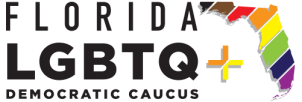 Campaign Manager: Campaign Manager: Office Sought & District: 	 	 	       County: Current Occupation/Office: Opponent(s) in General Election: 